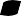 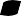 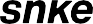 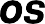 BIOGRAFIE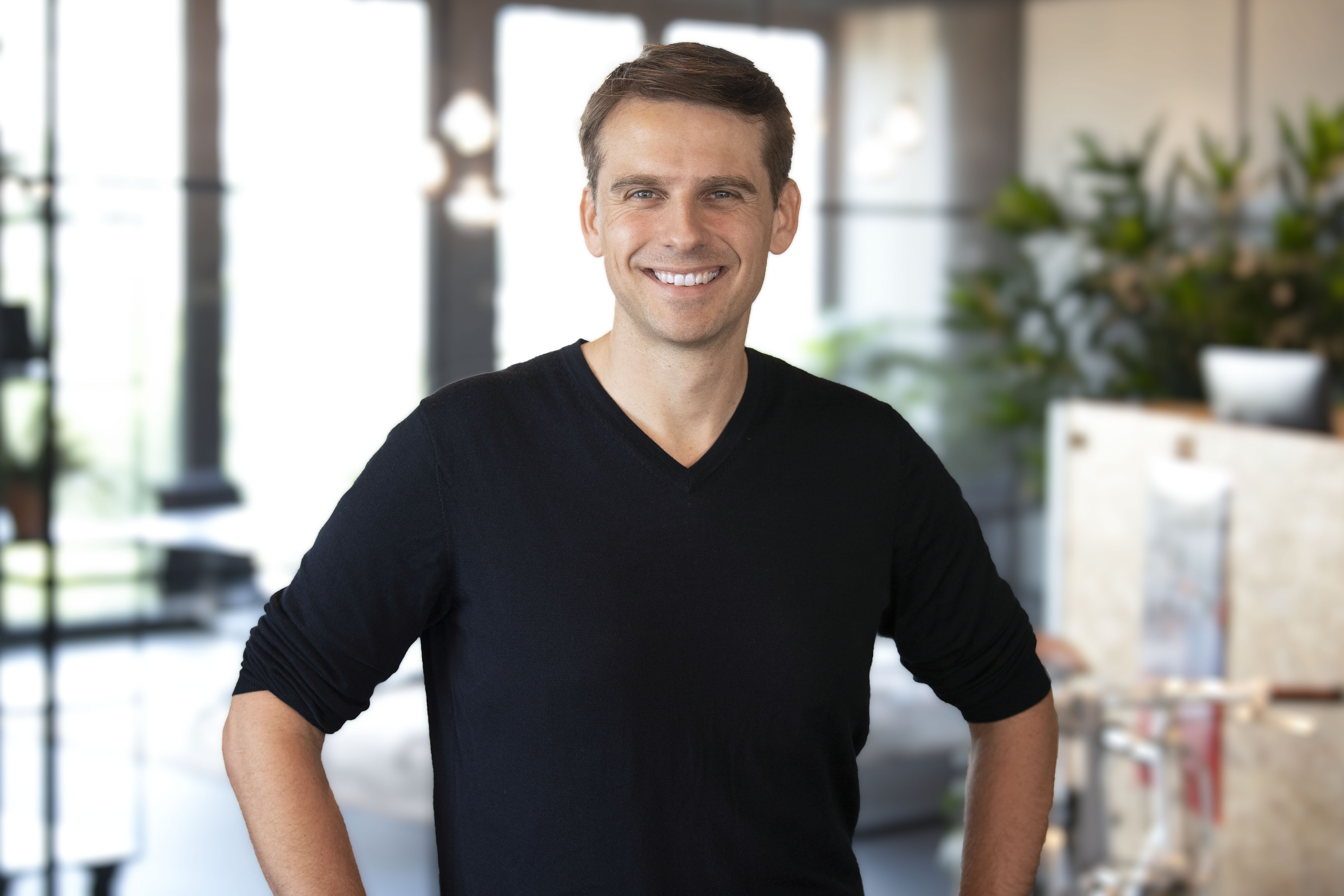 Andreas Giese ist seit Juni 2020 Geschäftsführer von Snke OS, der neuen Tochtergesellschaft der Brainlab AG. Zuletzt war Andreas bei der Brainlab AG als Vice President R&D Healthcare Informatics verantwortlich für die Entwicklungsbereiche der medizinischen Bildverarbeitung, „Anatomical Mapping“, sowie für die Abteilungen „Artificial Intelligence“, „Patient Data Management“ und „Big Data Analytics“, letzteres mit Standort in Tel Aviv.Zuvor durchlief er Stationen als Director R&D und im Produktmanagement und war mitunter verantwortlich für die Einführung der Software-Produktlinie „Brainlab Elements“ sowie für das Software-as-a-Service Geschäftsmodell.Erste berufliche Erfahrungen sammelte Andreas als Produktmanager bis 2010 bei der Siemens AG sowie Nokia Siemens Networks.Sein Studium der Elektrotechnik mit Schwerpunkt Informationstheorie hat er an der Leibniz Universität Hannover im Jahr 2006 mit Auszeichnung abgeschlossen. 